Remarks/motivation:Name of jury member:						 Date:Signature:Academic year: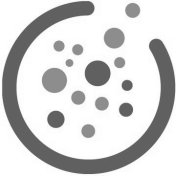 Academic year:Name student:Name student:Title master’s dissertation:Title master’s dissertation:Competencenumbers refer to the list of competences given in the course specifications of the Master’s Dissertation of the study programme, see course catalogue: https://studiegids.ugent.be/2020/EN/studiefiches/I001510.pdf Competencenumbers refer to the list of competences given in the course specifications of the Master’s Dissertation of the study programme, see course catalogue: https://studiegids.ugent.be/2020/EN/studiefiches/I001510.pdf Competencenumbers refer to the list of competences given in the course specifications of the Master’s Dissertation of the study programme, see course catalogue: https://studiegids.ugent.be/2020/EN/studiefiches/I001510.pdf Assessment Enter the appropriate markAssessment Enter the appropriate markAssessment Enter the appropriate markAssessment Enter the appropriate markAssessment Enter the appropriate markAssessment Enter the appropriate markCompetencenumbers refer to the list of competences given in the course specifications of the Master’s Dissertation of the study programme, see course catalogue: https://studiegids.ugent.be/2020/EN/studiefiches/I001510.pdf Competencenumbers refer to the list of competences given in the course specifications of the Master’s Dissertation of the study programme, see course catalogue: https://studiegids.ugent.be/2020/EN/studiefiches/I001510.pdf Competencenumbers refer to the list of competences given in the course specifications of the Master’s Dissertation of the study programme, see course catalogue: https://studiegids.ugent.be/2020/EN/studiefiches/I001510.pdf failsatisfactorygoodvery goodexcellentexcellentCompetencenumbers refer to the list of competences given in the course specifications of the Master’s Dissertation of the study programme, see course catalogue: https://studiegids.ugent.be/2020/EN/studiefiches/I001510.pdf Competencenumbers refer to the list of competences given in the course specifications of the Master’s Dissertation of the study programme, see course catalogue: https://studiegids.ugent.be/2020/EN/studiefiches/I001510.pdf Competencenumbers refer to the list of competences given in the course specifications of the Master’s Dissertation of the study programme, see course catalogue: https://studiegids.ugent.be/2020/EN/studiefiches/I001510.pdf <1010-1213-1516-1819-2019-20Define a research problem;Define a research problem;Formulate clear research questions and hypotheses;Formulate clear research questions and hypotheses; Set up an appropriate methodology; Set up an appropriate methodology;Carry out a critical literature study;Carry out a critical literature study;Collect quality data meticulously (using existing data sets or data obtained by lab or field work and/or surveys);Collect quality data meticulously (using existing data sets or data obtained by lab or field work and/or surveys);Process data in a correct way;Process data in a correct way;Analyze data in a critical way;Analyze data in a critical way;Make a concise synthesis;Make a concise synthesis;Draw up a final manuscript – scientific report.Including how the student has taken into account all formal aspects of the final manuscript with respect to construction of thesis, language and style, figures and tables, references (Competence 9 has a double mark)Draw up a final manuscript – scientific report.Including how the student has taken into account all formal aspects of the final manuscript with respect to construction of thesis, language and style, figures and tables, references (Competence 9 has a double mark)Sum of marks for competences 1 to 9 (count 9 double)Sum of marks for competences 1 to 9 (count 9 double)……../200……../200……../200……../200……../200Proposed mark on 20 before public defenceProposed mark on 20 before public defence….…. / 20….…. / 20….…. / 20….…. / 20….…. / 20